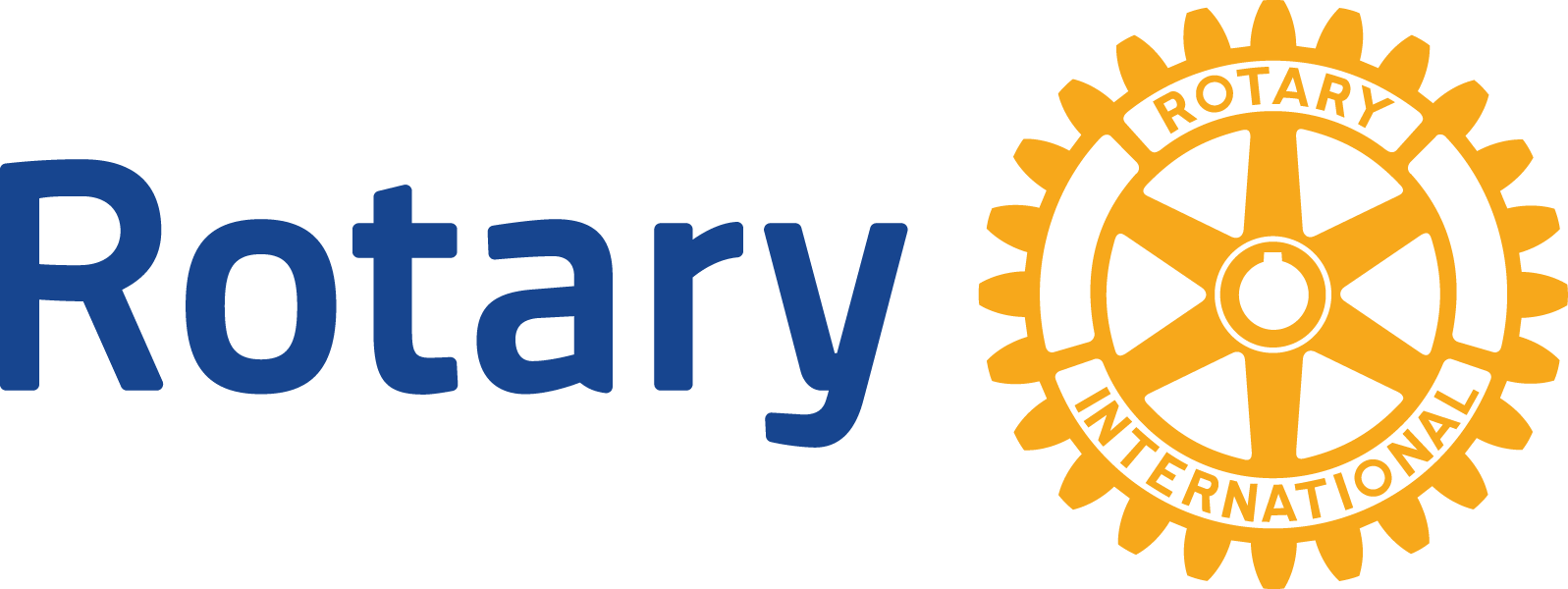 Global Grant Scholarship CANDIDATE Application – Rotary District 6910Scholar candidates should complete all sections of the application and return it to the sponsoring club to submit to District 6910 before the January 31 deadline. See additional information at https://www.rotarydistrict6910.org/foundation-global-grants.php ROTARY CLUB ENDORSEMENT:Name of Rotary Club (in District 6910) which is endorsing this application:Name of this Rotary Club’s President or Contact Person:Club Contact Email and Phone Number: CANDIDATE PERSONAL INFORMATIONCONTACT INFORMATIONLANGUAGE SKILLSList all the languages you speak, including your native language:EMERGENCY CONTACT INFORMATIONPRIOR EDUCATIONList the two educational institutions you have most recently attended.Most recently attended:Previously attended:SUMMARY AND OBJECTIVESIn 2-3 short sentences, tell us your objectives for this scholarship (program of study/degree sought, Rotary area of focus, etc.).In 200 words or less, please summarize your qualifications to receive this scholarship. (volunteer/work/academic experience, philosophy and perspective, etc.)AREAS OF FOCUSWhat is your area of focus?Which goals of your selected area of focus will your scholarship activities support? Refer to the Areas of Focus Policy Statements for more information.How will you meet these goals?SCHOLARSHIP INFORMATIONProvide the following information about the academic program you plan to attend:List the specific classes you plan to take during the scholarship period and provide any relevant links to information about the program.  Explain how the program and courses align with Rotary's goals in the selected area of focus and your future career plans.How does your previous and current educational, professional, and/or volunteer experience align with Rotary's goals in the selected area of focus (500 words or less)?What are your professional and/or academic plans immediately after the scholarship period (500 words or less)?How do your long-term professional goals align with Rotary's goals in the selected area of focus (500 words or less)?BUDGETSelect the local currency for your budget and enter the current rate of exchange to 1 U.S. dollar.Detail your proposed expenses.  Note that the total budget must be equal to the total financing of your scholarship grant amount (US$30,000).  FINANCINGThe scholarship amount is US$30,000. You are personally responsible for all expenses in excess of the scholarship amount. Please list and describe your sources and sufficiency of additional funds that will cover your expenses in excess of the scholarship amount:First name:Family name:Citizenship:Date of birth:Gender identity: Female Male Non-binary/third gender Prefer to self-describe Prefer not to say	 Female Male Non-binary/third gender Prefer to self-describe Prefer not to say	 Female Male Non-binary/third gender Prefer to self-describe Prefer not to say	Pronouns: She/her/hers He/him/his They/them/theirs Ze/hir/hirs My pronouns are not listed I prefer not to respond She/her/hers He/him/his They/them/theirs Ze/hir/hirs My pronouns are not listed I prefer not to respond She/her/hers He/him/his They/them/theirs Ze/hir/hirs My pronouns are not listed I prefer not to respondAre you currently a member of a Rotaract club?Are you currently a member of a Rotaract club? Yes   No Yes   NoAre you a Rotarian, an employee of a club, district, or other Rotary entity, and/or the spouse or lineal descendant of a Rotarian?Are you a Rotarian, an employee of a club, district, or other Rotary entity, and/or the spouse or lineal descendant of a Rotarian?Are you a Rotarian, an employee of a club, district, or other Rotary entity, and/or the spouse or lineal descendant of a Rotarian? Yes   NoEmail address:Street address or P.O. Box:City:State:Postal code:Country:Primary telephone:Secondary telephone:LanguageWritten ProficiencySpoken ProficiencyFirst name:Family name:Relationship:Email address:Street address or P.O. Box:City:Postal code:Country:Primary telephone:Secondary telephone:Name of institution:Dates of study and Degree received or expected:Place of study:Field of study:GPA:Name of institution:Dates of study and Degree received:Place of study:Field of study:GPA:Peacebuilding and conflict preventionDisease prevention and treatmentWater, sanitation, and hygieneMaternal and child healthBasic education and literacyCommunity economic developmentEnvironmentName of institution:City:Language of instruction:Website:Academic program:Academic program start date:Academic program end date:Planned departure date:Planned return date:Local currency:Exchange rate to 1 USD:#DescriptionCategoryLocal costCost in USD1:Tuition & feesTuition2:Local housingAccommodations3:BooksSupplies4:FoodSupplies5:AirfareTravel6:Consular/visa feesTravel7:Local transportationTravel8:9:10:11:12:13:14:15:Total budgetTotal budgetTotal budget